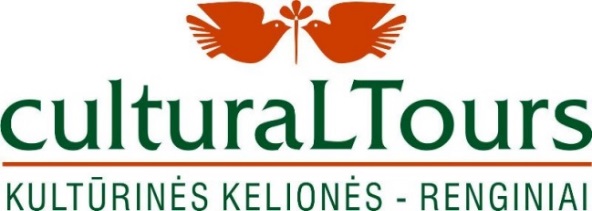 Kultūriniai mainai„Pavasario pasaka Tatruose“2019 m. balandžio 25-28 d., Novy Targas-Poroninas, LenkijaDalyvio paraiškaKartu su šia paraiška,prašome pateikti:Solisto, ansamblio, kolektyvo pristatymą – 10-12 sakinių;Kokybiškas nuotraukas – 4-6 vnt., pdf. arba jpg. formate.Kolektyvo pavadinimasSolisto vardas, pavardėMeno vadovas, kontaktinis tel. numerisOrganizacija, kuriai atstovaujateŽanrasKoncerto programos pavadinimas ir trumpas pristatymas (2-3 sakiniai)/vardinti pasirodymo numerių pavadinimų nereikiaTrukmėŽmonių scenojeViso žmonių grupėjeTechniniai reikalavimai,pertraukos tarp pasirodymų trukmė?